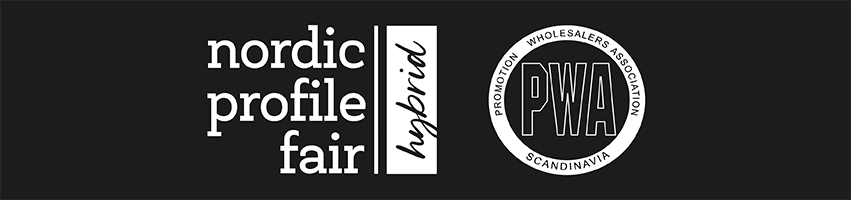 Trevlig advent till er alla!Hybridhälsningar
 Maria & Roger 
PWA Promotion Wholesalers Association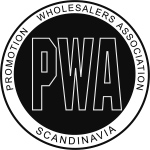 